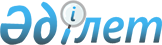 Ақкөл ауданында 2015 жылы субсидияланатын басым ауыл шаруашылығы дақылдарына, өсiмдiк шаруашылығының шығымдылығына және өнім сапасын арттыруға, жанар-жағармай материалдарының және қажеттi басқа да тауарлық-материалдық құндылықтардың құнына және себудің оңтайлы мерзімдеріне субсидия алуға өтінімдерді тапсыру мерзімдерін анықтау туралыАқмола облысы Ақкөл ауданы әкімдігінің 2015 жылғы 13 шілдедегі № А-7/223 қаулысы. Ақмола облысының Әділет департаментінде 2015 жылғы 28 шілдеде № 4902 болып тіркелді      РҚАО-ның ескертпесі.

      Құжаттың мәтінінде түпнұсқаның пунктуациясы мен орфографиясы сақталған.

      «Қазақстан Республикасындағы жергілікті мемлекеттік басқару және өзін-өзі басқару туралы» Қазақстан Республикасының 2001 жылғы 23 қаңтардағы Заңының 31 бабының 1 тармағының 5)-тармақшасына, Қазақстан Республикасы Ауыл шаруашылығы министрінің міндетін атқарушының 2015 жылғы 27 ақпандағы № 4-3/177 «Басым дақылдар өндіруді субсидиялау арқылы өсімдік шаруашылығының шығындылығын және өнім сапасын арттыруды, жанар-жағармай материалдарының және көктемгі егіс пен егін жинау жұмыстарын жүргізу үшін қажетті басқа да тауарлық-материалдық құндылықтардың құнын және ауыл шаруашылығы дақылдарын қорғалған топырақта өңдеп өсіру шығындарының құнын субсидиялау қағидаларын бекіту туралы» бұйрығына, 2015 жылғы 2 маусымдағы «А.И. Бараев атындағы астық шаруашылығының ғылыми-өндірістік орталығы» жауапкершілігі шектеулі серіктестігінің № 334 қорытындысына сәйкес, Ақкөл ауданының әкімдігі ҚАУЛЫ ЕТЕДІ:



      1. Осы қаулының 1-қосымшасына сәйкес, өсімдік шаруашылығының шығымдылығына және өнім сапасын арттыруға, жанар-жағармай материалдарына және қажетті басқа да тауарлық-материалдық құндылықтардың құнына субсидия алуға өтінімдерді тапсыру мерзімдері анықталсын.



      2. Осы қаулының 2-қосымшасына сәйкес, субсидияланатын басым ауылшаруашылық дақылдарын себудің оңтайлы мерзімдері анықталсын.



      3. Осы қаулының орындалуын бақылау аудан әкімінің орынбасары В.В. Елисеевке жүктелсін.



      4. Осы қаулы 2015 жылдың 01 мамырынан бастап туындаған құқықтық қатынастарға таралады.



      5. Осы қаулы Ақмола облысының Әділет департаментінде мемлекеттік тіркелген күнінен бастап күшіне енеді және ресми жарияланған күнінен бастап қолданысқа енгізіледі.      Ақкөл ауданының әкімі                      Т.Едігенов

Ақкөл ауданы әкімдігінің    

2015 жылғы «13» шілде № А-7/223

қаулысына 1-қосымша       2015 жылға Ақкөл ауданы бойынша субсидия алушылардың тізіміне қосуға өтінімдерді тапсыру мерзімдері

Ақкөл ауданы әкімдігінің    

2015 жылғы «13» шілде № А-7/223

қаулысына 2-қосымша       2015 жылға Ақкөл ауданы бойынша субсидияланатын басым ауылшаруашылық дақылдарын себудің оңтайлы мерзімдері
					© 2012. Қазақстан Республикасы Әділет министрлігінің «Қазақстан Республикасының Заңнама және құқықтық ақпарат институты» ШЖҚ РМК
				№ р/бДақылдар атауыӨтінімдерді тапсыру мерзімдері1.Жаздық бидай7 шілдеден бастап 31 шілде бойынша2.Жаздық арпа7 шілдеден бастап 31 шілде бойынша3.Сұлы7 шілдеден бастап 31 шілде бойынша4.Қарақұмық7 шілдеден бастап 31 шілде бойынша5.Ас бұршақ7 шілдеден бастап 31 шілде бойынша6.Жасымық7 шілдеден бастап 31 шілде бойынша7.Нұт7 шілдеден бастап 31 шілде бойынша8.Күнбағыс7 шілдеден бастап 31 шілде бойынша9.Зығыр7 шілдеден бастап 31 шілде бойынша10.Рапс7 шілдеден бастап 31 шілде бойынша11.Қыша7 шілдеден бастап 31 шілде бойынша12.Біржылдық шөптер7 шілдеден бастап 31 шілде бойынша13.Сүр шөпке жүгерi7 шілдеден бастап 31 шілде бойынша14.Суданның шөбі7 шілдеден бастап 31 шілде бойынша15.Көпжылдық дәнді және бұршақ шөптердің көктемгі егісі7 шілдеден бастап 31 шілде бойынша16.Картоп7 шілдеден бастап 31 шілде бойынша17.Көкөністер7 шілдеден бастап 31 шілде бойынша№ р/бДақылдар атауыСебу мерзімдері1.Жаздық бидай12 мамырдан 05 маусымға дейін2.Жаздық арпа25 мамырдан 07 маусымға дейін3.Сұлы25 мамырдан 07 маусымға дейін4.Қарақұмық18 мамырдан 30 мамырға дейін5.Ас бұршақ17 мамырдан 31 мамырға дейін6.Жасымық18 мамырдан 31 мамырға дейін7.Нұт07 мамырдан 27 мамырға дейін8.Күнбағыс10 мамырдан 01 маусымға дейін9.Зығыр17 мамырдан 01 маусымға дейін10.Рапс14 мамырдан 01 маусымға дейін11.Қыша14 мамырдан 01 маусымға дейін12.Біржылдық шөптер20 мамырдан 10 маусымға дейін13Сүр шөпке жүгерi10 мамырдан 31 мамырға дейін14Суданның шөбі20 мамырдан 10 маусымға дейін15.Көпжылдық дәнді және бұршақ шөптердің көктемгі егісі01 мамырдан 15 шілдеге дейін16.Картоп10 мамырдан 10 маусымға дейін17.Көкөністер08 мамырдан 20 маусымға дейін